Nativity Worshipsin theSeason of Pentecost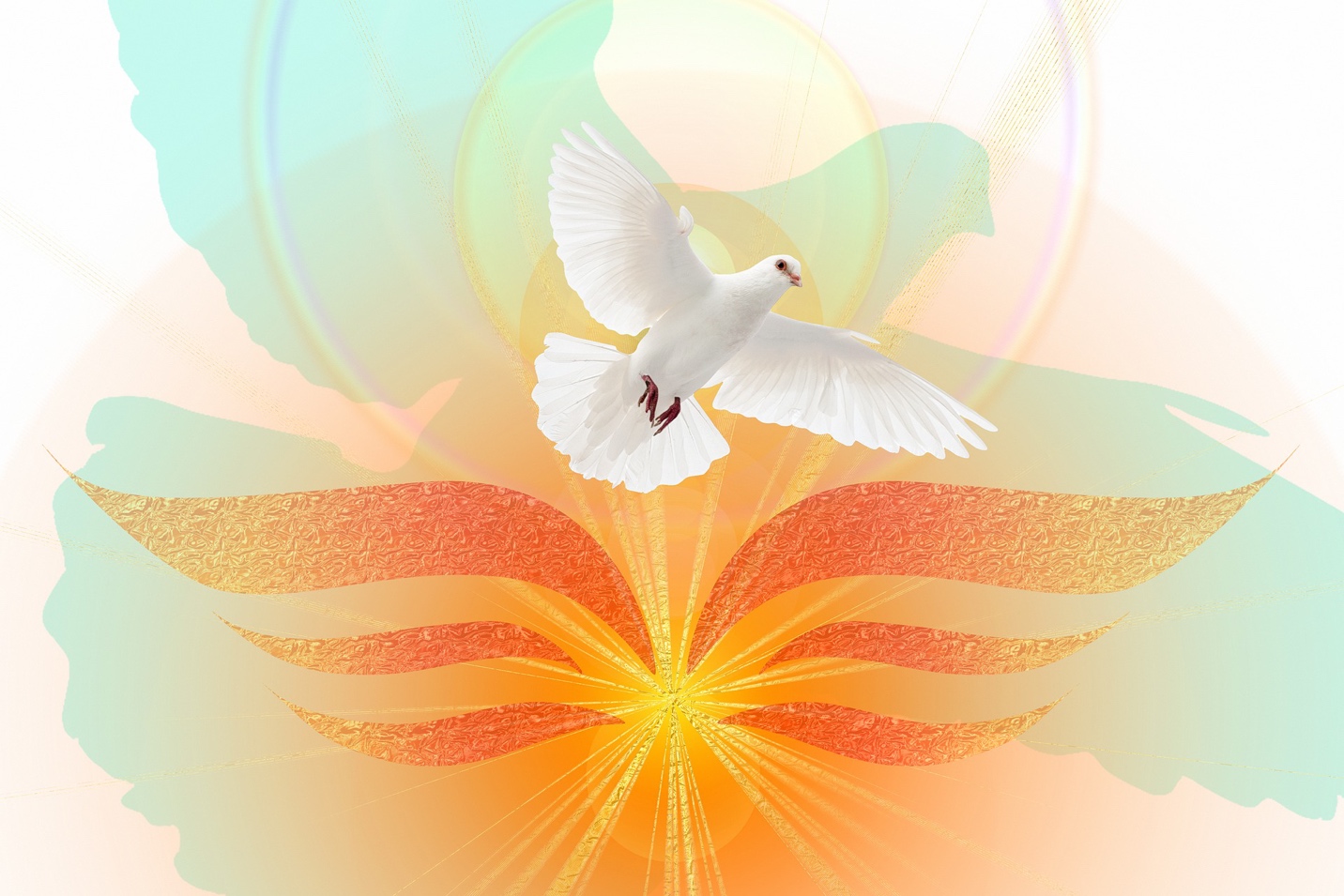 The Rev. Kirsten Snow Spalding, RectorThe Rev. Scott Gambrill Sinclair, Priest in ResidenceThe Rev. Lynn Robinett, Assisting PriestThe Rev. Rebecca Morehouse, Deacon333 Ellen Dr. San Rafael, CAwww.nativityonthehill.orgnativityonthehill@gmail.com415-479-7023The Word of GodEntrance RiteEntrance Hymn Opening Acclamation The people standing, the Celebrant saysCollect for Purity We say togetherAlmighty God, to you all hearts are open, all desires known, and from you no secrets are hid: Cleanse the thoughts of our hearts by the inspiration of your Holy Spirit, that we may perfectly love you, and worthily magnify your holy Name; through Christ our Lord. Amen.Opening Anthem 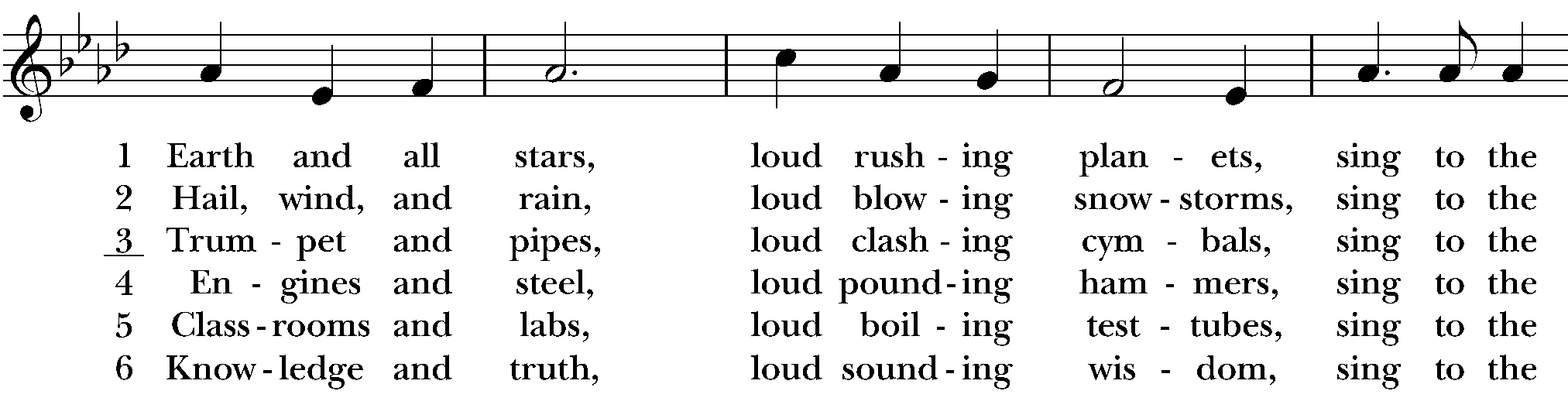 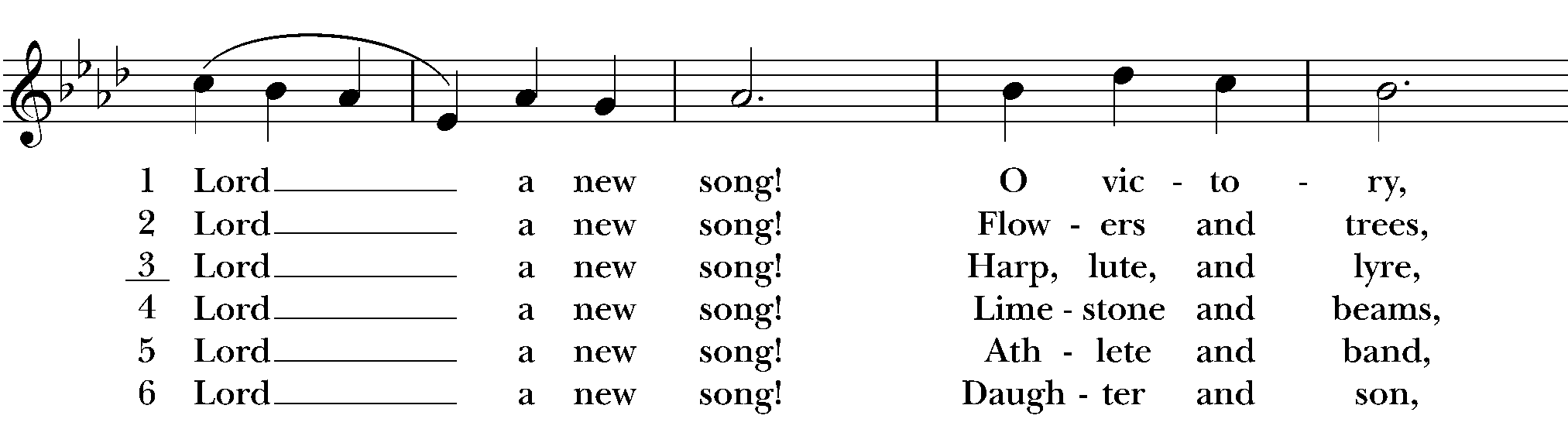 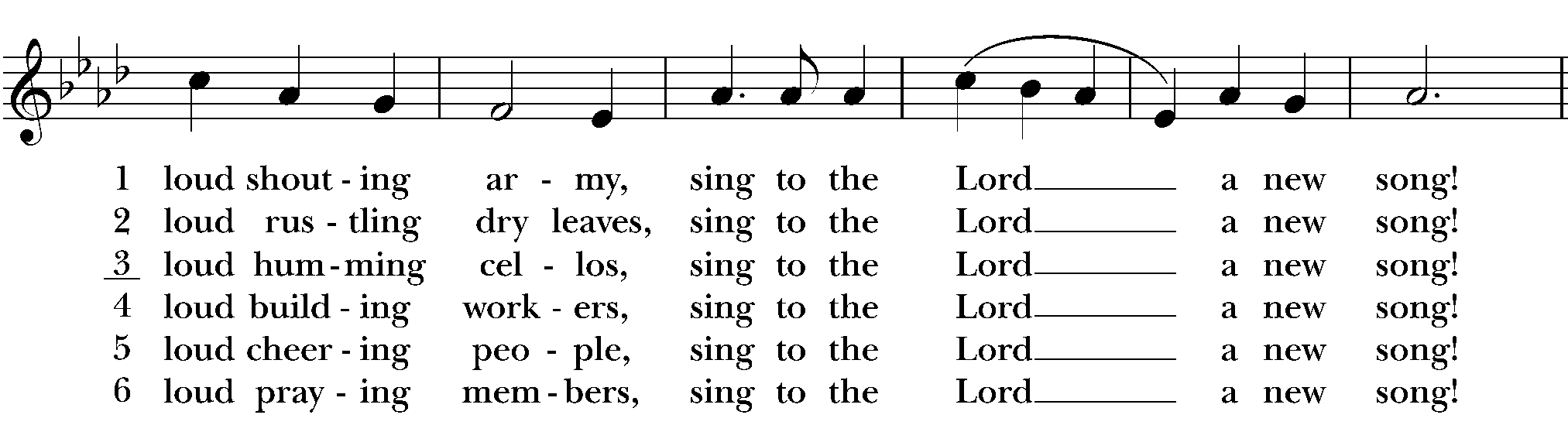 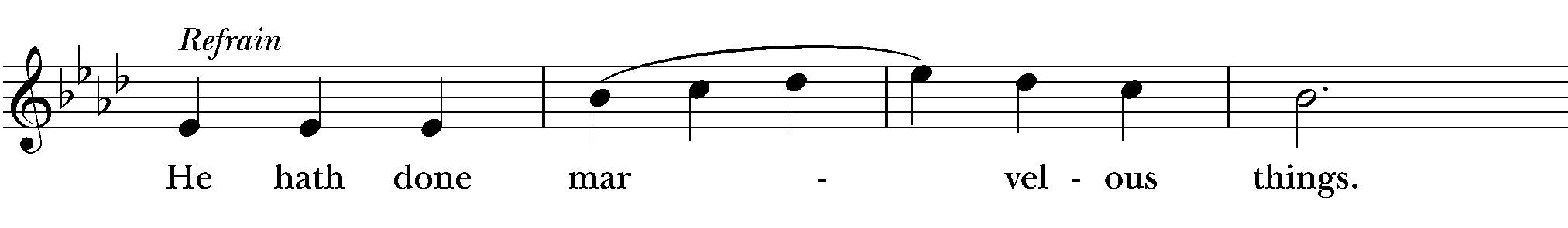 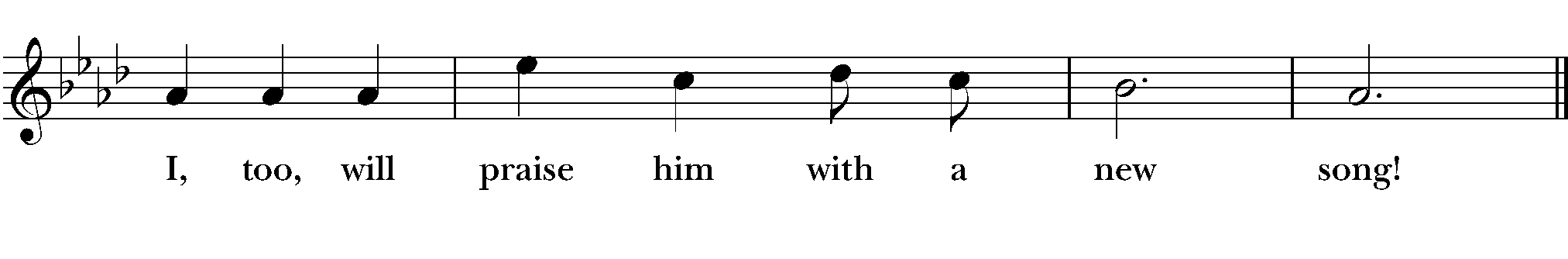 The Collect of the DayThe Celebrant saysThe Celebrant says the collect.The LessonsFirst Reading:The people sit.After each reading the Reader says:		The Word of the LordPeole		Thanks be to God.Silence may follow.Psalm:Remain seated.Second Reading:The people sit.Reader		The Word of the LordPeople		Thanks be to God.Silence may follow.Sequence Hymn All stand.GospelAll stand.The Holy Gospel of our Lord Jesus Christ according to_________People		Glory to you, Lord Christ.After the Gospel, the Reader saysThe Gospel of the Lord.People		Praise to you, Lord Christ.The Sermon The CreedAll stand.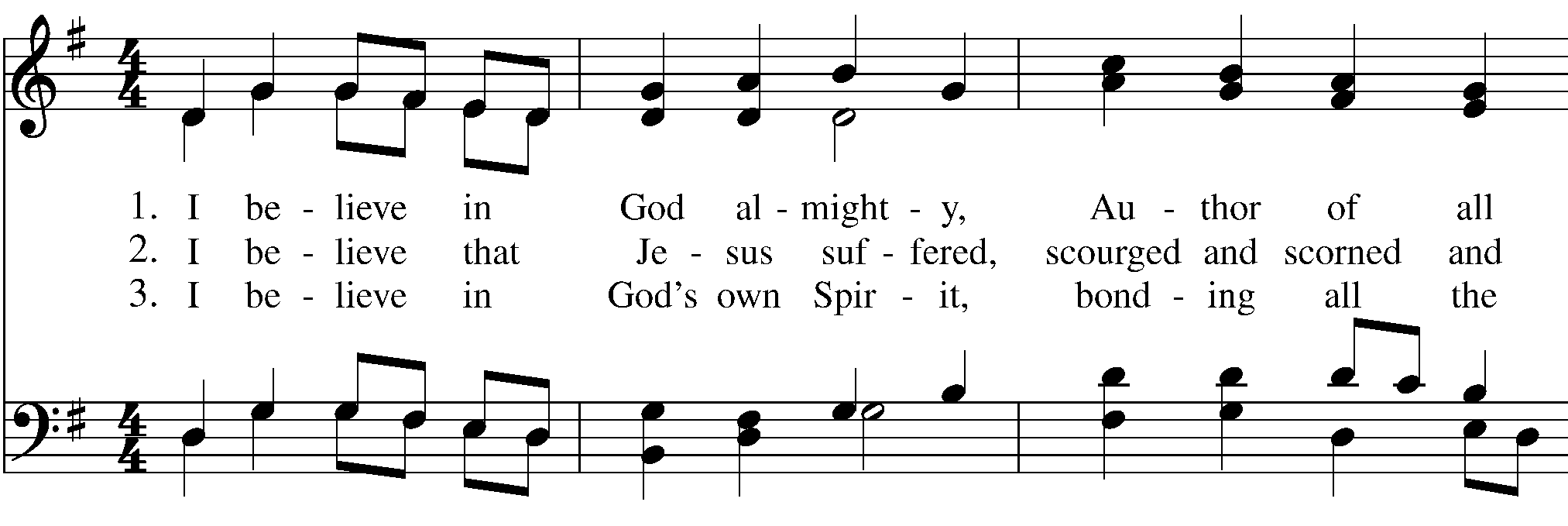 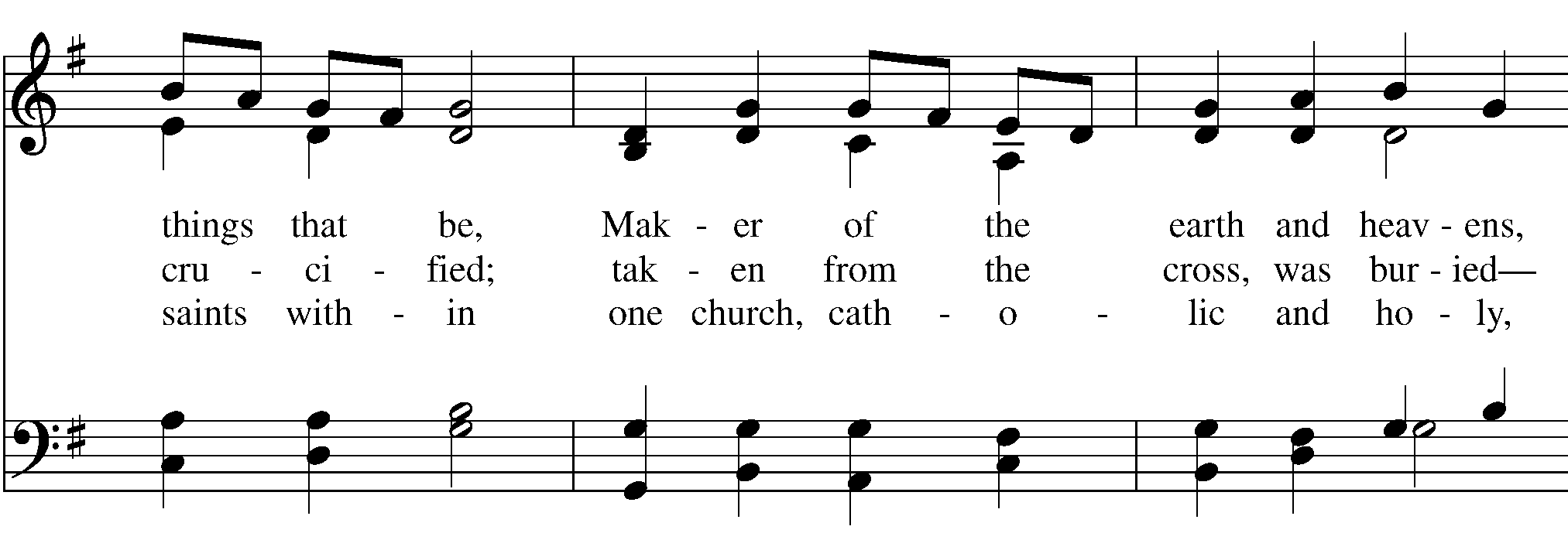 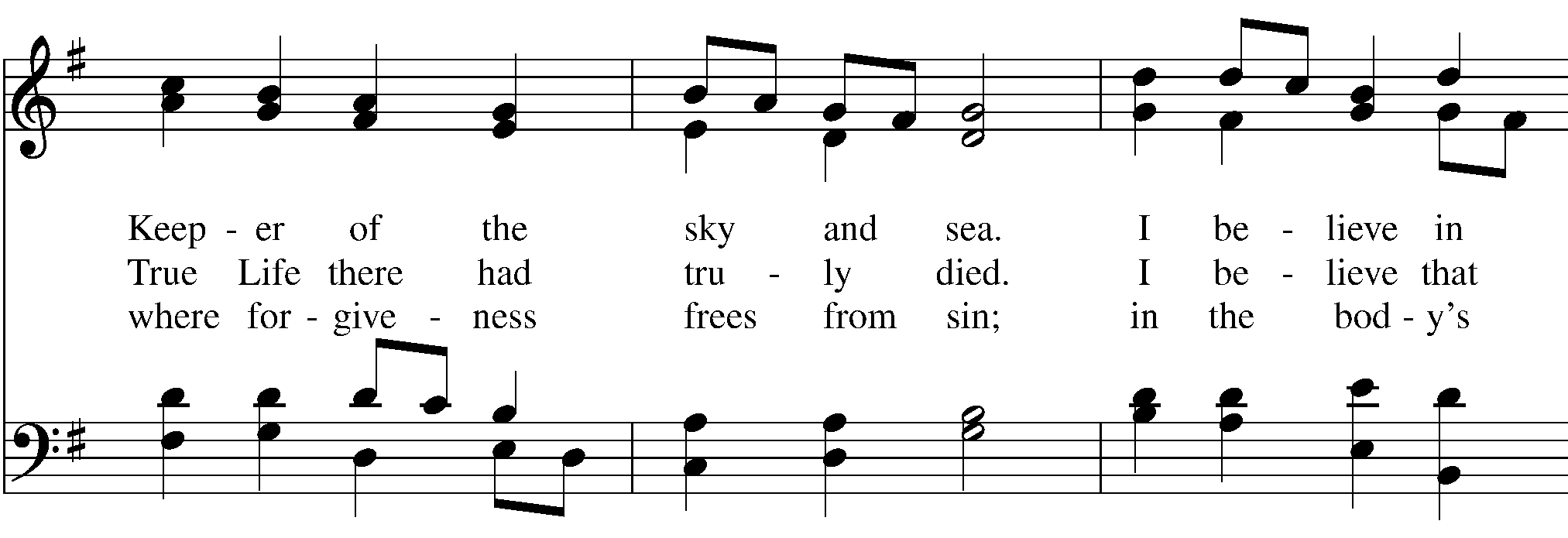 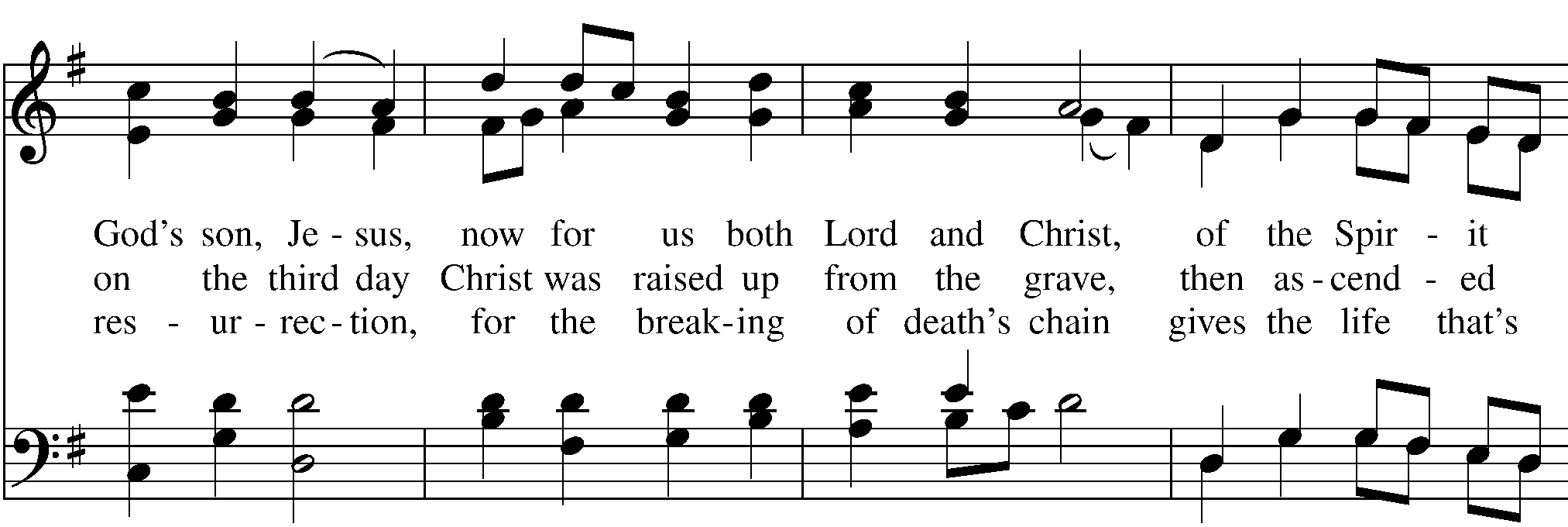 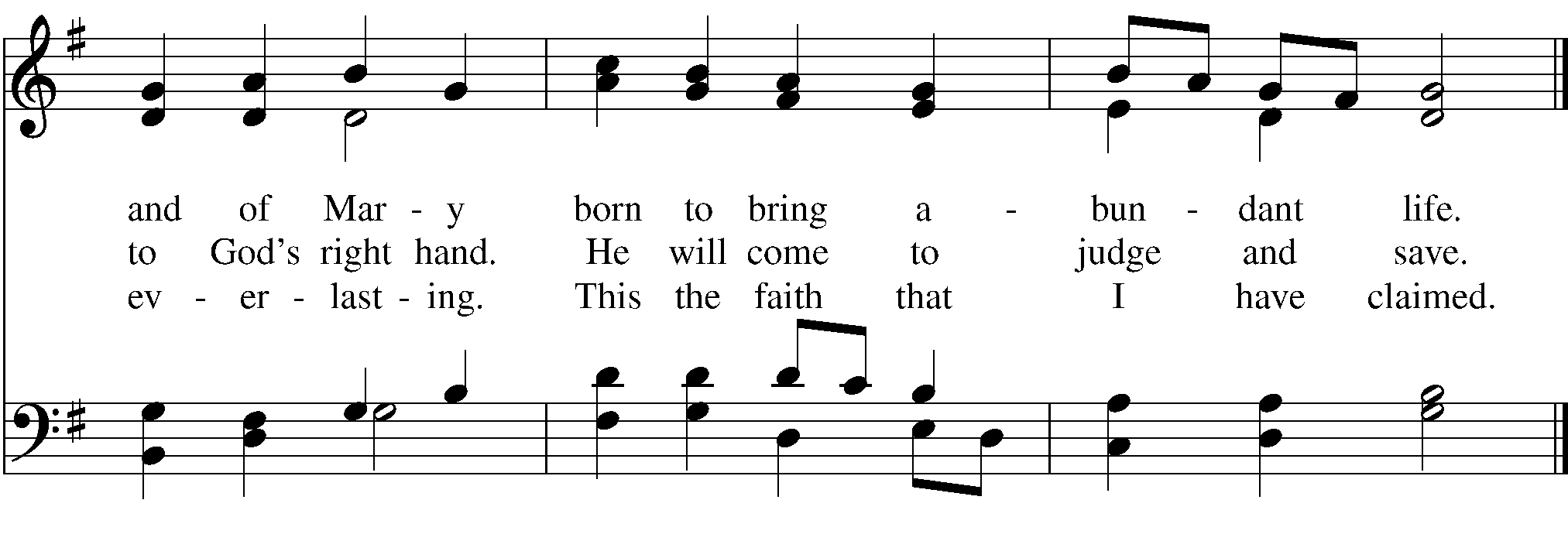 The Prayers of the PeopleAll remain standing.In peace, we pray to you, Lord God.SilenceFor all people in their daily life and work;For our families, friends, and neighbors, and for those who are alone.For this community, the nation, and the world;For all who work for justice, freedom, and peace.For the just and proper use of your creation;For the victims of hunger, fear, injustice, and oppression.For all who are in danger, sorrow, or any kind of trouble;For those who minister to the sick, the friendless, and the needy.For the peace and unity of the Church of God;For all who proclaim the Gospel, and all who seek the Truth.For Michael our Presiding Bishop, and Mark our Bishop; and for all bishops and other ministers;For all who serve God in his Church.For the special needs and concerns of this congregation.SilenceThe People may add their own petitionsHear us, Lord;For your mercy is great.We thank you, Lord, for all the blessings of this life.SilenceThe People may add their own thanksgivingsWe will exalt you, O God our King;And praise your Name for ever and ever.We pray for all who have died, that they may have a place in your eternal kingdom.SilenceThe People may add their own petitionsLord, let your loving-kindness be upon them;Who put their trust in you.We pray to you also for the forgiveness of our sins.Silence may be kept.Leader and PeopleHave mercy upon us, most merciful Father;in your compassion forgive us our sins,known and unknown,things done and left undone;and so uphold us by your Spiritthat we may live and serve you in newness of life,to the honor and glory of your Name;through Jesus Christ our Lord. Amen.The Celebrant concludes with an absolution or a suitable Collect.The Peace All stand.Then the Ministers and the People may greet one another in the name of the Lord.ANNOuNCEMENTSThe Holy CommunionOffertory Sentence The Celebrant saysWalk in love, as Christ loved us and gave himself for us, an offering and sacrifice to God. Ephesians 5:2Offertory HymnThe Great ThanksgivingSursum Corda EOM1 11 Lift up your hearts Sursum corda (Hurd) Music for the EucharistThe People remain standing.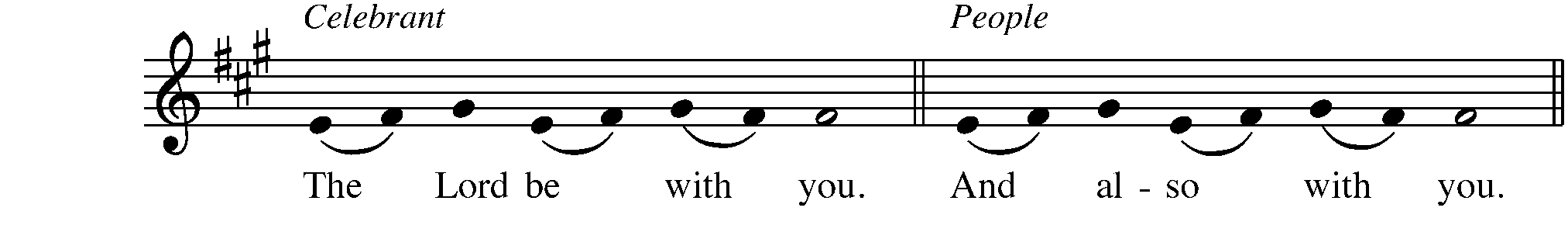 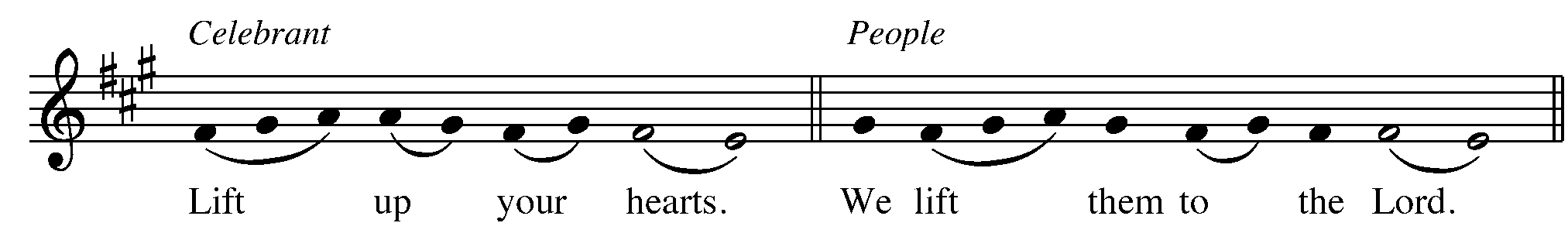 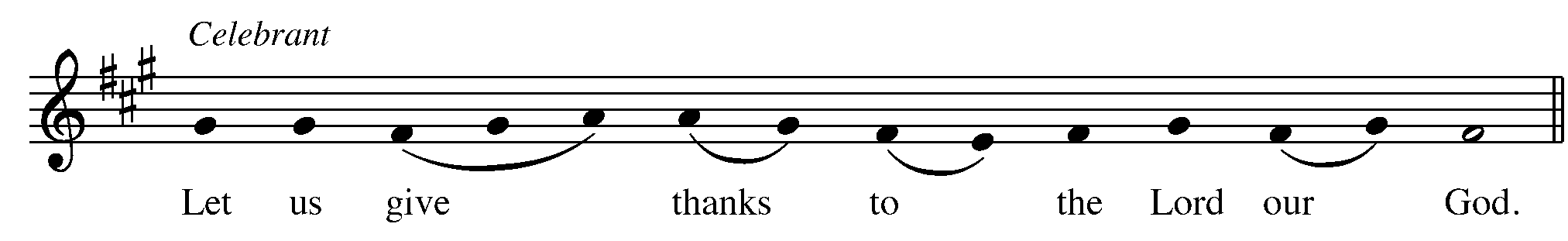 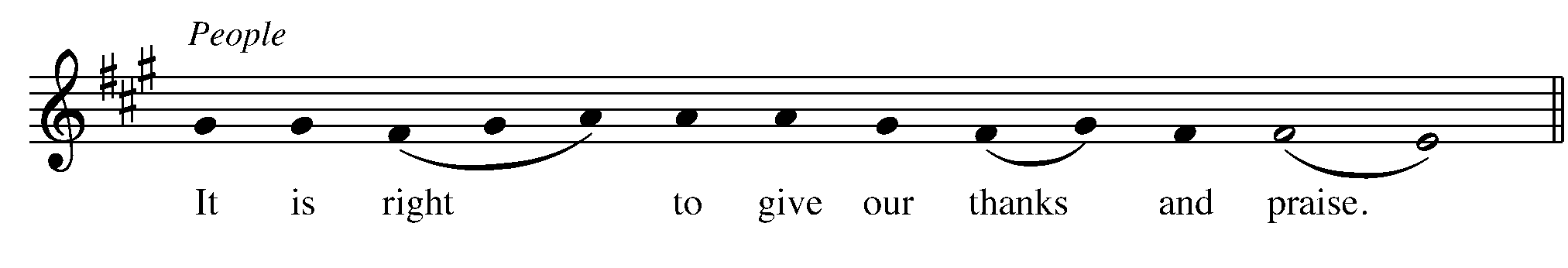 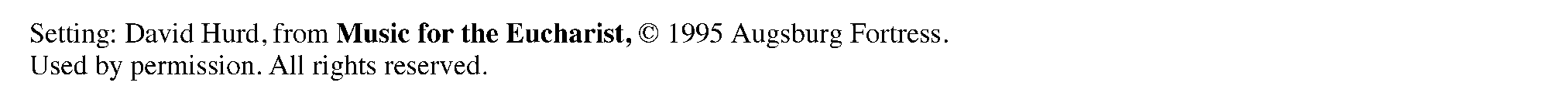 Proper PrefacePresiderAll thanks and praiseare yours at all times and in all places,our true and loving God;through Jesus Christ, your eternal Word,the Wisdom from on high by whom you created all things.You laid the foundations of the worldand enclosed the sea when it burst out from the womb;You brought forth all creatures of the earthand gave breath to humankind.Wondrous are you, Holy One of Blessing,all you create is a sign of hope for our journey;And so as the morning stars sing your praiseswe join the heavenly beings and all creationas we shout with joy:Sanctus S 124 Holy, holy, holy (Hurd)Presider and People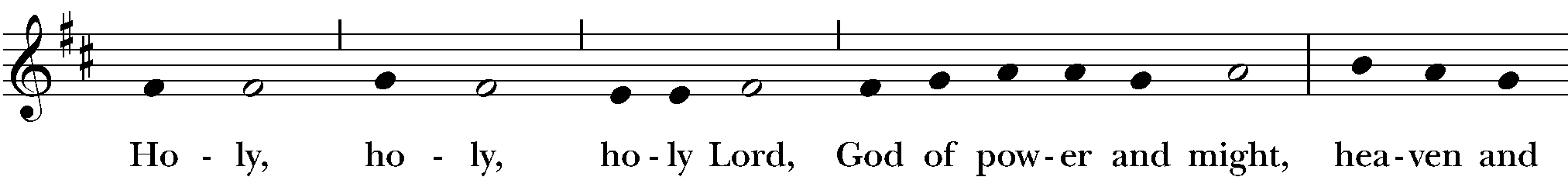 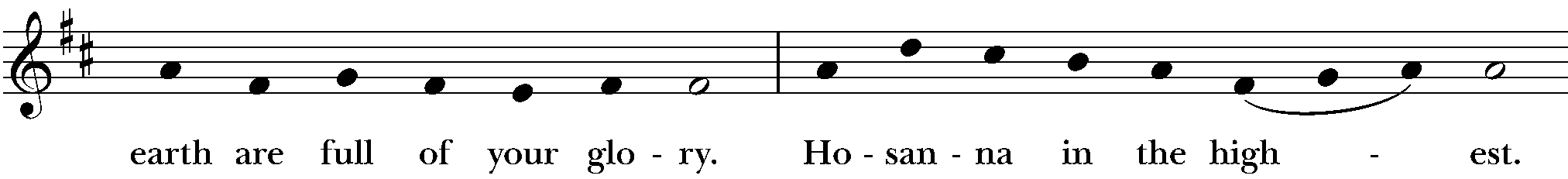 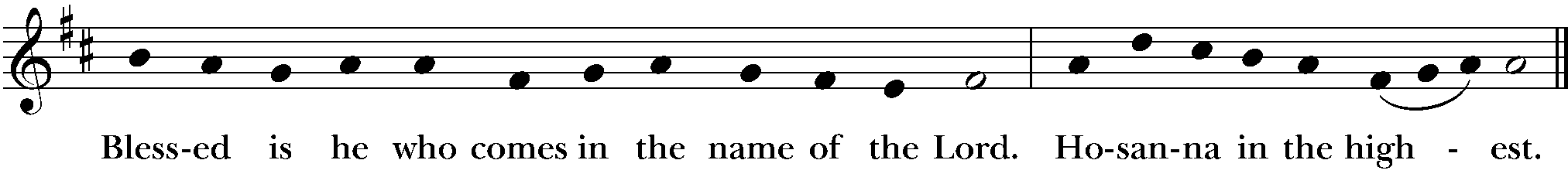 Words of InstitutionThe Presider continuesGlory and honor are yours, Creator of all,your Word has never been silent;you called a people to yourself, as a light to the nations,you delivered them from bondageand led them to a land of promise.Of your grace, you gave Jesusto be human, to share our life,to proclaim the coming of your holy reignand give himself for us, a fragrant offering.Through Jesus Christ our Redeemer,you have freed us from sin,brought us into your life,reconciled us to you,and restored us to the glory you intend for us.We thank you that on the night before he died for usJesus took bread,and when he had given thanks to you, he broke it,gave it to his friends and said:“Take, eat, this is my Body, broken for you.Do this for the remembrance of me.”After supper Jesus took the cup of wine,said the blessing, gave it to his friends and said:“Drink this, all of you:this cup is the new Covenant in my Blood,poured out for you and for allfor the forgiveness of sin.Do this for the remembrance of me.”And so, remembering all that was done for us:the cross, the tomb, the resurrection and ascension,longing for Christ’s coming in glory,and presenting to you these giftsyour earth has formed and human hands have made,we acclaim you, O Christ:Presider and PeopleDying, you destroyed our death.Rising, you restored our life.Christ Jesus, come in glory!EpiclesisThe Presider continuesSend your Holy Spirit upon usand upon these gifts of bread and winethat they may be to usthe Body and Blood of your Christ.Grant that we, burning with your Spirit’s power,may be a people of hope, justice and love.Giver of Life, draw us together in the Body of Christ,and in the fullness of time gather uswith [blessed __________, and] all your peopleinto the joy of our true eternal home.Through Christ and with Christ and in Christ,by the inspiration of your Holy Spirit,we worship you our God and Creatorin voices of unending praise.Presider and PeopleBlessed are you now and for ever. AMEN.The Lord’s Prayer As our Savior Christ has taught us, we now pray,People and CelebrantOur Father in heaven,hallowed be your Name,your kingdom come,your will be done, on earth as in heaven.Give us today our daily bread.Forgive us our sinsas we forgive those who sin against us.Save us from the time of trialand deliver us from evil.For the kingdom, the power,and the glory are yours,now and forever. Amen.The Breaking of the BreadFraction Anthem 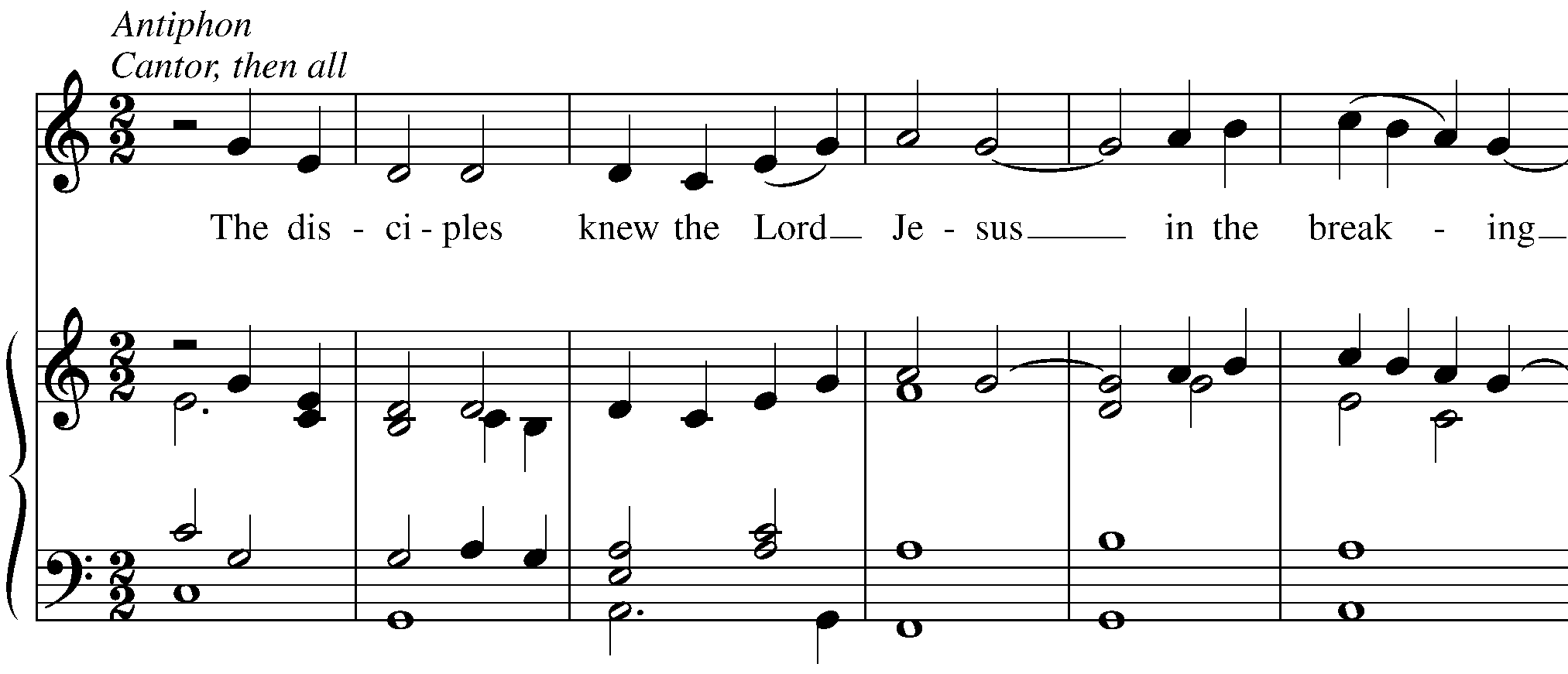 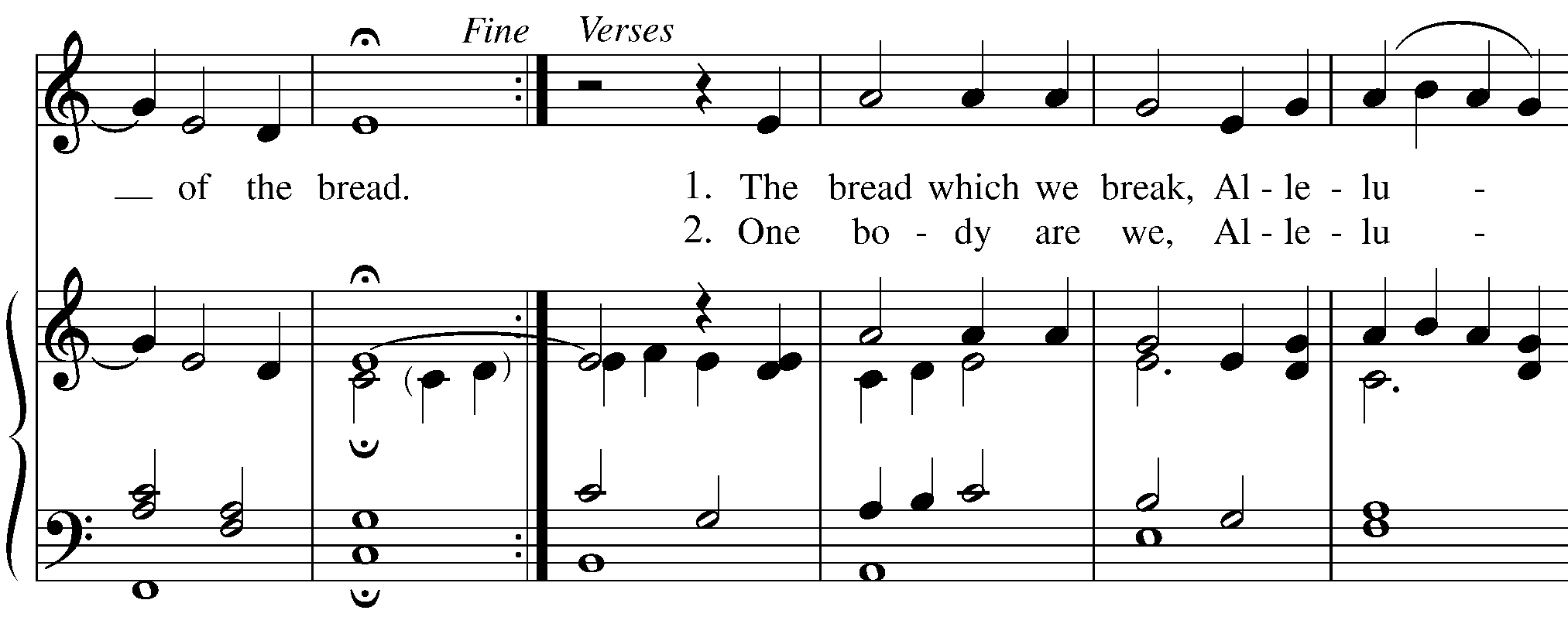 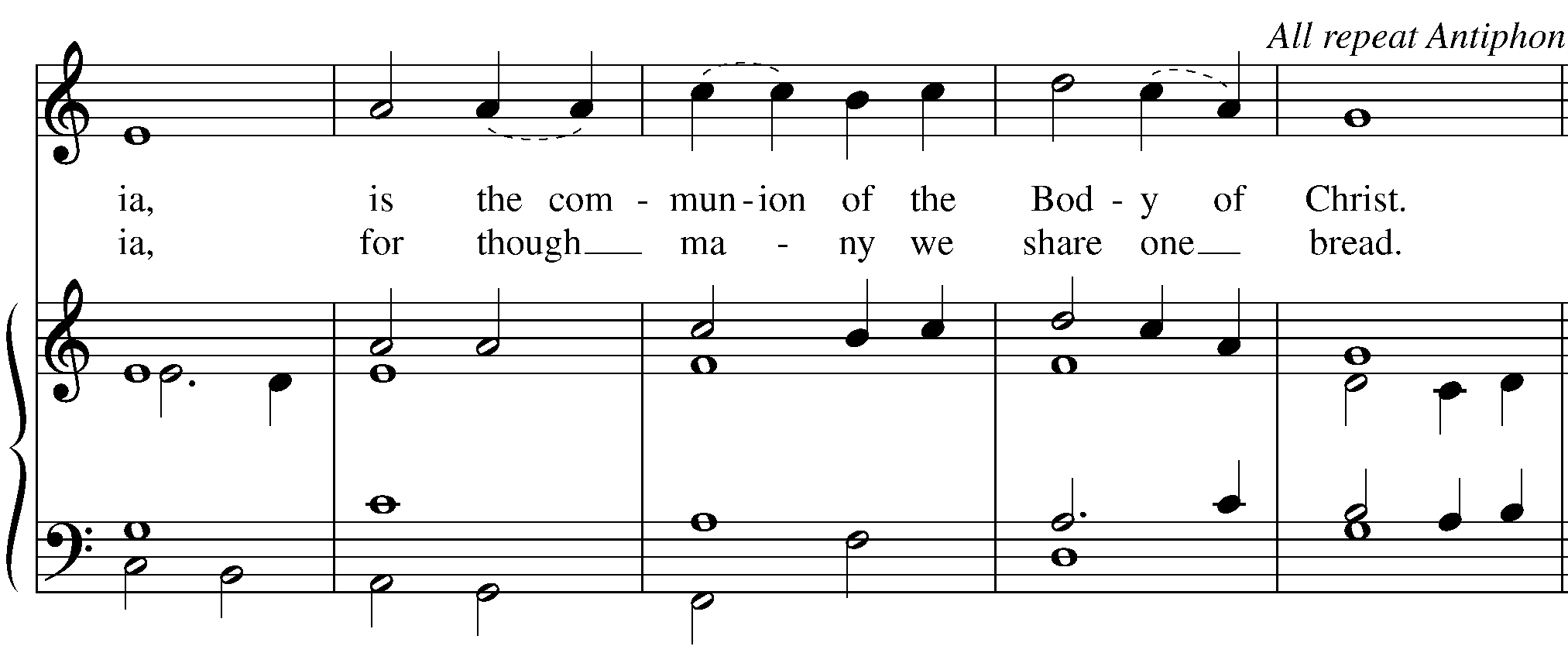 Invitation The Celebrant saysThe Gifts of God for the People of God.Distribution The ministers receive the Sacrament in both kinds, and then immediately deliver it to the people.The Bread and the Cup are given to the communicants with these wordsThe Body (Blood) of our Lord Jesus Christ keep you in everlasting life. [Amen.]Communion HymnPost-Communion PrayerAfter Communion, the Celebrant saysLet us pray.Celebrant and PeopleLoving God,we give you thanksfor restoring us in your imageand nourishing us with spiritual foodin the Sacrament of Christ’s Body and Blood.Now send us fortha people, forgiven, healed, renewed;that we may proclaim your love to the worldand continue in the risen life of Christ our Savior. Amen.BlessingSWe say together a blessing for all celebrating birthdays and anniversaries.O God, our times are in your hand: Look with favor, we pray, on your servant N. as he begins another year. sGrant that he may grow in wisdom and grace, and strengthen his trust in your goodness all the days of his life; through Jesus Christ our Lord. Amen.The Priest blesses the people, sayingLive without fear: your Creator has made you holy, has always protected you, and loves you as a mother. Go in peace to follow the good road and may God’s blessing be with you always. Amen.Post-Communion HymnDismissal From riteplanning.com.Copyright © 2022 Church Publishing Inc. All rights reserved.Blessed be God: Father, Son, and Holy Spirit.PeopleAnd blessed be his kingdom, now and for ever. Amen.The Lord be with you.PeopleCelebrantAnd also with you.Let us pray PeopleAmenCelebrantThe peace of God be always with you.PeopleAnd also with you.Let us go forth into the world, rejoicing in the power of the Spirit.PeopleThanks be to God.